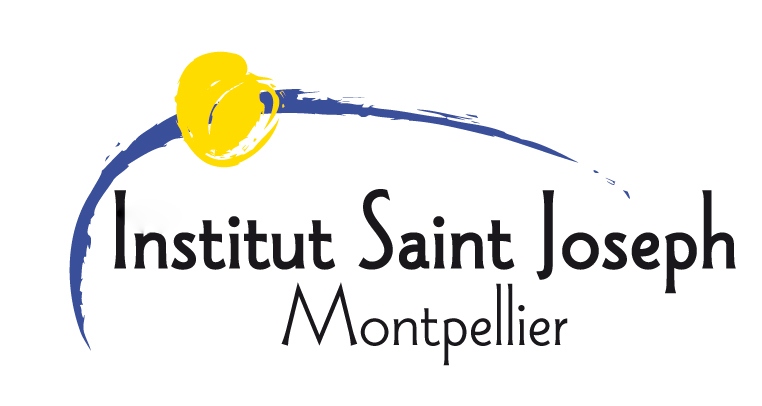 Institut Saint Joseph (ISFEC) – MONTPELLIER – Formation initiale et continue des personnels2808 Avenue des Moulins CS820 – 34184 MONTPELLIER Cedex 2 – Tél. : 04 67 03 49 99 – Fax. : 04 67 03 49 94Institut Saint Joseph (ISFEC) – MONTPELLIER – Formation initiale et continue des personnels2808 Avenue des Moulins CS820 – 34184 MONTPELLIER Cedex 2 – Tél. : 04 67 03 49 99 – Fax. : 04 67 03 49 94Institut Saint Joseph (ISFEC) – MONTPELLIER – Formation initiale et continue des personnels2808 Avenue des Moulins CS820 – 34184 MONTPELLIER Cedex 2 – Tél. : 04 67 03 49 99 – Fax. : 04 67 03 49 94Institut Saint Joseph (ISFEC) – MONTPELLIER – Formation initiale et continue des personnels2808 Avenue des Moulins CS820 – 34184 MONTPELLIER Cedex 2 – Tél. : 04 67 03 49 99 – Fax. : 04 67 03 49 94FORMATION des LAUREATS-STAGIAIRES Bilan semestriel  Semestre 1Semestre 2Envoyez ce bilan numériquement à chantal.jehin@isfec-montpellier.orgFORMATION des LAUREATS-STAGIAIRES Bilan semestriel  Semestre 1Semestre 2Envoyez ce bilan numériquement à chantal.jehin@isfec-montpellier.orgFORMATION des LAUREATS-STAGIAIRES Bilan semestriel  Semestre 1Semestre 2Envoyez ce bilan numériquement à chantal.jehin@isfec-montpellier.orgFORMATION des LAUREATS-STAGIAIRES Bilan semestriel  Semestre 1Semestre 2Envoyez ce bilan numériquement à chantal.jehin@isfec-montpellier.orgNOM du/de la professeur. e stagiaire : Ecole / établissement : Classe :  Nombre d’élèves :NOM du/de la professeur. e stagiaire : Ecole / établissement : Classe :  Nombre d’élèves :NOM du/de la professeur. e stagiaire : Ecole / établissement : Classe :  Nombre d’élèves :Nombre de visites effectuées par le tuteur dans le semestre :Nombre de visites et /ou de co-animation dans la classe du tuteur :Points d’appui, ressources ou aptitudes. Points d’appui, ressources ou aptitudes. Points d’appui, ressources ou aptitudes. Points d’appui, ressources ou aptitudes. Au terme du semestre : points à approfondir, à ajuster, à reprendre Au terme du semestre : points à approfondir, à ajuster, à reprendre Au terme du semestre : points à approfondir, à ajuster, à reprendre Au terme du semestre : points à approfondir, à ajuster, à reprendre Compétences professionnelles : Vous pouvez utiliser la grille de repères sur l’année Compétences professionnelles : Vous pouvez utiliser la grille de repères sur l’année Compétences professionnelles : Vous pouvez utiliser la grille de repères sur l’année Compétences professionnelles : Vous pouvez utiliser la grille de repères sur l’année Compétences communes à tous les professeurs et personnels d'éducationCompétences communes à tous les professeurs et personnels d'éducationCompétences communes à tous les professeurs et personnels d'éducationCompétences communes à tous les professeurs et personnels d'éducationCC1Faire partager les valeurs de la RépubliqueCommentez les points en cours d’acquisition ou vigilance avec des exemples d’observationSurlignez ce qui convient : En bonne voieEn cours d’acquisitionVigilanceNon observéSurlignez ce qui convient : En bonne voieEn cours d’acquisitionVigilanceNon observéCC2Inscrire son action dans le cadre des principes fondamentaux du système éducatif et dans le cadre réglementaire de l'écoleCommentez les points en cours d’acquisition ou vigilance avec des exemples d’observationSurlignez ce qui convient : En bonne voieEn cours d’acquisitionVigilanceNon observéSurlignez ce qui convient : En bonne voieEn cours d’acquisitionVigilanceNon observéCC3Connaître les élèves et les processus d'apprentissageCommentez les points en cours d’acquisition ou vigilance avec des exemples d’observationSurlignez ce qui convient : En bonne voieEn cours d’acquisitionVigilanceNon observéSurlignez ce qui convient : En bonne voieEn cours d’acquisitionVigilanceNon observéCC4Prendre en compte la diversité des élèvesCommentez les points en cours d’acquisition ou vigilance avec des exemples d’observationSurlignez ce qui convient : En bonne voieEn cours d’acquisitionVigilanceNon observéSurlignez ce qui convient : En bonne voieEn cours d’acquisitionVigilanceNon observéCC5Accompagner les élèves dans leur parcours de formationCommentez les points en cours d’acquisition ou vigilance avec des exemples d’observationSurlignez ce qui convient : En bonne voieEn cours d’acquisitionVigilanceNon observéSurlignez ce qui convient : En bonne voieEn cours d’acquisitionVigilanceNon observéCC6Agir en éducateur responsable et selon des principes éthiquesCommentez les points en cours d’acquisition ou vigilance avec des exemples d’observationSurlignez ce qui convient : En bonne voieEn cours d’acquisitionVigilanceNon observéSurlignez ce qui convient : En bonne voieEn cours d’acquisitionVigilanceNon observéCC7Maîtriser la langue française à des fins de communicationCommentez les points en cours d’acquisition ou vigilance avec des exemples d’observationSurlignez ce qui convient : En bonne voieEn cours d’acquisitionVigilanceNon observéSurlignez ce qui convient : En bonne voieEn cours d’acquisitionVigilanceNon observéCC8Utiliser une langue vivante étrangère dans les situations exigées par son métierCommentez les points en cours d’acquisition ou vigilance avec des exemples d’observationSurlignez ce qui convient : En bonne voieEn cours d’acquisitionVigilanceNon observéSurlignez ce qui convient : En bonne voieEn cours d’acquisitionVigilanceNon observéCC9Intégrer les éléments de la culture numérique nécessaires à l'exercice de son métier Commentez les points en cours d’acquisition ou vigilance avec des exemples d’observationSurlignez ce qui convient : En bonne voieEn cours d’acquisitionVigilanceNon observéSurlignez ce qui convient : En bonne voieEn cours d’acquisitionVigilanceNon observéCC10Coopérer au sein d'une équipeCommentez les points en cours d’acquisition ou vigilance avec des exemples d’observationSurlignez ce qui convient : En bonne voieEn cours d’acquisitionVigilanceNon observéSurlignez ce qui convient : En bonne voieEn cours d’acquisitionVigilanceNon observéCC11Contribuer à l'action de la communauté éducativeCommentez les points en cours d’acquisition ou vigilance avec des exemples d’observationSurlignez ce qui convient : En bonne voieEn cours d’acquisitionVigilanceNon observéSurlignez ce qui convient : En bonne voieEn cours d’acquisitionVigilanceNon observéCC12Coopérer avec les parents d'élèvesCommentez les points en cours d’acquisition ou vigilance avec des exemples d’observationSurlignez ce qui convient : En bonne voieEn cours d’acquisitionVigilanceNon observéSurlignez ce qui convient : En bonne voieEn cours d’acquisitionVigilanceNon observéCC13Coopérer avec les partenaires de l'écoleCommentez les points en cours d’acquisition ou vigilance avec des exemples d’observationSurlignez ce qui convient : En bonne voieEn cours d’acquisitionVigilanceNon observéSurlignez ce qui convient : En bonne voieEn cours d’acquisitionVigilanceNon observéCC14S'engager dans une démarche individuelle et collective de développement professionnelCommentez les points en cours d’acquisition ou vigilance avec des exemples d’observationSurlignez ce qui convient : En bonne voieEn cours d’acquisitionVigilanceNon observéSurlignez ce qui convient : En bonne voieEn cours d’acquisitionVigilanceNon observéCompétences communes à tous les professeursCompétences communes à tous les professeursCompétences communes à tous les professeursCompétences communes à tous les professeursP1Maîtriser les savoirs disciplinaires et leur didactiqueCommentez les points en cours d’acquisition ou vigilance avec des exemples d’observationSurlignez ce qui convient : En bonne voieEn cours d’acquisitionVigilanceNon observéSurlignez ce qui convient : En bonne voieEn cours d’acquisitionVigilanceNon observéP2Maîtriser la langue française dans le cadre de son enseignementCommentez les points en cours d’acquisition ou vigilance avec des exemples d’observationSurlignez ce qui convient : En bonne voieEn cours d’acquisitionVigilanceNon observéSurlignez ce qui convient : En bonne voieEn cours d’acquisitionVigilanceNon observéP3Construire, mettre en œuvre et animer des situations d’enseignement et d’apprentissage prenant en compte la diversité des élèves.Commentez les points en cours d’acquisition ou vigilance avec des exemples d’observationSurlignez ce qui convient : En bonne voieEn cours d’acquisitionVigilanceNon observéSurlignez ce qui convient : En bonne voieEn cours d’acquisitionVigilanceNon observéP4Organiser et assurer un mode de fonctionnement du groupe favorisant l’apprentissage et la socialisation des élèves.Commentez les points en cours d’acquisition ou vigilance avec des exemples d’observationSurlignez ce qui convient : En bonne voieEn cours d’acquisitionVigilanceNon observéSurlignez ce qui convient : En bonne voieEn cours d’acquisitionVigilanceNon observéP5P5. Évaluer les progrès et les acquisitions des élèvesCommentez les points en cours d’acquisition ou vigilance avec des exemples d’observationSurlignez ce qui convient : En bonne voieEn cours d’acquisitionVigilanceNon observéSurlignez ce qui convient : En bonne voieEn cours d’acquisitionVigilanceNon observé Bilan semestriel envoyé le :Lu, le/la stagiaire (signature),Lu, le/la tuteur/trice (signature),Lu, le/la chef d’établissement (signature), Bilan semestriel envoyé le :Lu, le/la stagiaire (signature),Lu, le/la tuteur/trice (signature),Lu, le/la chef d’établissement (signature), Bilan semestriel envoyé le :Lu, le/la stagiaire (signature),Lu, le/la tuteur/trice (signature),Lu, le/la chef d’établissement (signature), Bilan semestriel envoyé le :Lu, le/la stagiaire (signature),Lu, le/la tuteur/trice (signature),Lu, le/la chef d’établissement (signature),